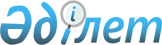 Қапшағай қалалық мәслихатының 2019 жылғы 26 желтоқсандағы № 63-227 "Қапшағай қаласының 2020-2022 жылдарға арналған бюджеті туралы" шешіміне өзгерістер енгізу туралыАлматы облысы Қапшағай қалалық мәслихатының 2020 жылғы 9 желтоқсандағы № 82-283 шешімі. Алматы облысы Әділет департаментінде 2020 жылы 14 желтоқсанда № 5816 болып тіркелді
      2008 жылғы 4 желтоқсандағы Қазақстан Республикасының Бюджет кодексінің 106-бабының 4-тармағына, "Қазақстан Республикасындағы жергілікті мемлекеттік басқару және өзін-өзі басқару туралы" 2001 жылғы 23 қаңтардағы Қазақстан Республикасы Заңының 6-бабының 1-тармағының 1) тармақшасына сәйкес, Қапшағай қалалық мәслихаты ШЕШІМ ҚАБЫЛДАДЫ:
      1. Қапшағай қалалық мәслихатының "Қапшағай қаласының 2020-2022 жылдарға арналған бюджеті туралы" 2019 жылғы 26 желтоқсандағы № 63-227 (Нормативтік құқықтық актілерді мемлекеттік тіркеу тізілімінде № 5385 тіркелген, 2020 жылдың 11 қаңтарында Қазақстан Республикасы нормативтік құқықтық актілерінің эталондық бақылау банкінде жарияланған) шешіміне келесі өзгерістер енгізілсін:
      көрсетілген шешімнің 1-тармағы жаңа редакцияда баяндалсын:
      "1. 2020-2022 жылдарға арналған қала бюджеті тиісінше осы шешімнің 1, 2, 3-қосымшаларына сәйкес, оның ішінде 2020 жылға келесі көлемдерде бекітілсін:
      1) кірістер 12 055 646 мың теңге, оның ішінде:
      салықтық түсімдер 3 301 546 мың теңге;
      салықтық емес түсімдер 23 274 мың теңге;
      негізгі капиталды сатудан түсетін түсімдер 238 086 мың теңге;
      трансферттер түсімі 8 492 740 мың теңге, оның ішінде:
      төмен тұрған мемлекеттiк басқару органдарынан трансферттер 5 394 мың теңге;
      мемлекеттiк басқарудың жоғары тұрған органдарынан түсетiн трансферттер 8 487 346 мың теңге, оның ішінде:
      ағымдағы нысаналы трансферттер 4 374 987 мың теңге;
      нысаналы даму трансферттері 1 582 665 мың теңге;
      субвенциялар 2 529 694 мың теңге;
      2) шығындар 14 629 343 мың теңге;
      3) таза бюджеттік кредиттеу 12 492 мың теңге, оның ішінде:
      бюджеттік кредиттер 17 934 мың теңге;
      бюджеттік кредиттерді өтеу 5 442 мың теңге;
      4) қаржы активтерімен операциялар бойынша сальдо 0 теңге;
      5) бюджет тапшылығы (профициті) (-) 2 586 189 мың теңге;
      6) бюджет тапшылығын қаржыландыру (профицитін пайдалану) 2 586 189 мың теңге.";
      3-тармақтағы:
      "327 190" саны "368 165" санына ауыстырылсын.
      2. Көрсетілген шешімнің 1-қосымшасы осы шешімнің қосымшасына сәйкес жаңа редакцияда баяндалсын.
      3. Осы шешімнің орындалуын бақылау қалалық мәслихаттың "Әлеуметтік-экономикалық дамыту, бюджет, өндіріс, шағын және орта кәсіпкерлікті дамыту жөніндегі" тұрақты комиссиясына жүктелсін.
      4. Осы шешім 2020 жылдың 1 қаңтарынан бастап қолданысқа енгізіледі. 2020 жылға арналған қала бюджеті
					© 2012. Қазақстан Республикасы Әділет министрлігінің «Қазақстан Республикасының Заңнама және құқықтық ақпарат институты» ШЖҚ РМК
				
      Қапшағай қалалық мәслихаттың

      сессия төрағасы

Б. Абенов

      Қапшағай қалалық маслихатының

      хатшысы

К. Ахметтаев
Қапшағай қалалық мәслихатының 2020 жылғы 9 желтоқсандағы № 82-283 шешіміне қосымшаҚапшағай қалалық мәслихатының 2019 жылғы 26 желтоқсандағы № 63-227 шешіміне 1-қосымша
Санаты 
Санаты 
Санаты 
Санаты 
Санаты 
Сомасы, мың теңге
Сыныбы
Сыныбы
Сыныбы
Сыныбы
Сомасы, мың теңге
Ішкі сыныбы
Ішкі сыныбы
Ішкі сыныбы
Сомасы, мың теңге
Атауы
Атауы
Атауы
Сомасы, мың теңге
І. Кірістер
І. Кірістер
12 055 646
1
Салықтық түсімдер
Салықтық түсімдер
3 301 546
01
Табыс салығы
Табыс салығы
1 026 415
1
Корпоративтік табыс салығы
Корпоративтік табыс салығы
897 614
2
Жеке табыс салығы
Жеке табыс салығы
128 801
03
Әлеуметтiк салық
Әлеуметтiк салық
1 145 582
1
Әлеуметтiк салық
Әлеуметтiк салық
1 145 582
04
Меншікке салынатын салықтар
Меншікке салынатын салықтар
869 881
1
Мүлiкке салынатын салықтар
Мүлiкке салынатын салықтар
586 740
3
Жер салығы
Жер салығы
84 408
4
Көлік құралдарына салынатын салық
Көлік құралдарына салынатын салық
198 265
5
Бірыңғай жер салығы
Бірыңғай жер салығы
468
05
Тауарларға, жұмыстарға және қызметтерге салынатын iшкi салықтар
Тауарларға, жұмыстарға және қызметтерге салынатын iшкi салықтар
242 568
2
Акциздер
Акциздер
10 750
3
Табиғи және басқа да ресурстарды пайдаланғаны үшiн түсетiн түсiмдер
Табиғи және басқа да ресурстарды пайдаланғаны үшiн түсетiн түсiмдер
22 500
4
Кәсіпкерлік және кәсіби қызметті жүргізгені үшін алынатын алымдар
Кәсіпкерлік және кәсіби қызметті жүргізгені үшін алынатын алымдар
209 318
08
Заңдық мәнді іс-әрекеттерді жасағаны және (немесе) оған уәкілеттігі бар мемлекеттік органдар немесе лауазымды адамдар құжаттар бергені үшін алынатын міндетті төлемдер
Заңдық мәнді іс-әрекеттерді жасағаны және (немесе) оған уәкілеттігі бар мемлекеттік органдар немесе лауазымды адамдар құжаттар бергені үшін алынатын міндетті төлемдер
17 100
1
Мемлекеттік баж
Мемлекеттік баж
17 100
2
Салықтық емес түсімдер
Салықтық емес түсімдер
23 274
01
Мемлекеттік меншіктен түсетін кірістер
5 768
5
Мемлекет меншігіндегі мүлікті жалға беруден түсетін кірістер
Мемлекет меншігіндегі мүлікті жалға беруден түсетін кірістер
5 761
7
Мемлекеттік бюджеттен берілген кредиттер бойынша сыйақылар
Мемлекеттік бюджеттен берілген кредиттер бойынша сыйақылар
7
04
Мемлекеттік бюджеттен қаржыландырылатын, сондай-ақ Қазақстан Республикасы Ұлттық Банкінің бюджетінен (шығыстар сметасынан) қамтылатын және қаржыландырылатын мемлекеттік мекемелер салатын айыппұлдар, өсімпұлдар, санкциялар, өндіріп алулар
Мемлекеттік бюджеттен қаржыландырылатын, сондай-ақ Қазақстан Республикасы Ұлттық Банкінің бюджетінен (шығыстар сметасынан) қамтылатын және қаржыландырылатын мемлекеттік мекемелер салатын айыппұлдар, өсімпұлдар, санкциялар, өндіріп алулар
7 506
1
Мұнай секторы ұйымдарынан және Жәбірленушілерге өтемақы қорына түсетін түсімдерді қоспағанда, мемлекеттік бюджеттен қаржыландырылатын, сондай-ақ Қазақстан Республикасы Ұлттық Банкінің бюджетінен (шығыстар сметасынан) қамтылатын және қаржыландырылатын мемлекеттік мекемелер салатын айыппұлдар, өсімпұлдар, санкциялар, өндіріп алулар
Мұнай секторы ұйымдарынан және Жәбірленушілерге өтемақы қорына түсетін түсімдерді қоспағанда, мемлекеттік бюджеттен қаржыландырылатын, сондай-ақ Қазақстан Республикасы Ұлттық Банкінің бюджетінен (шығыстар сметасынан) қамтылатын және қаржыландырылатын мемлекеттік мекемелер салатын айыппұлдар, өсімпұлдар, санкциялар, өндіріп алулар
7 506
06
Басқа да салықтық емес түсiмдер
Басқа да салықтық емес түсiмдер
10 000
1
Басқа да салықтық емес түсiмдер
Басқа да салықтық емес түсiмдер
10 000
3
Негізгі капиталды сатудан түсетін түсімдер
Негізгі капиталды сатудан түсетін түсімдер
238 086
01
Мемлекеттік мекемелерге бекітілген мемлекеттік мүлікті сату
Мемлекеттік мекемелерге бекітілген мемлекеттік мүлікті сату
195 086
1
Мемлекеттік мекемелерге бекітілген мемлекеттік мүлікті сату
Мемлекеттік мекемелерге бекітілген мемлекеттік мүлікті сату
195 086
03
Жерді және материалдық емес активтерді сату
Жерді және материалдық емес активтерді сату
43 000
1
Жерді сату
Жерді сату
43 000
4
Трансферттердің түсімдері 
Трансферттердің түсімдері 
8 492 740
01
Төмен тұрған мемлекеттiк басқару органдарынан трансферттер 
Төмен тұрған мемлекеттiк басқару органдарынан трансферттер 
5 394
3
Аудандық маңызы бар қалалардың, ауылдардың, кенттердің, аулдық округтардың бюджеттерінен трансферттер
Аудандық маңызы бар қалалардың, ауылдардың, кенттердің, аулдық округтардың бюджеттерінен трансферттер
5 394
02
Мемлекеттiк басқарудың жоғары тұрған органдарынан түсетiн трансферттер
Мемлекеттiк басқарудың жоғары тұрған органдарынан түсетiн трансферттер
8 487 346
2
Облыстық бюджеттен түсетін трансферттер
Облыстық бюджеттен түсетін трансферттер
8 487 346
Функционалдық топ
Функционалдық топ
Функционалдық топ
Функционалдық топ
Функционалдық топ
Сомасы, мың теңге
Кіші функция
Кіші функция
Кіші функция
Кіші функция
Сомасы, мың теңге
Бюджеттік бағдарламалардың әкімшісі
Бюджеттік бағдарламалардың әкімшісі
Бюджеттік бағдарламалардың әкімшісі
Сомасы, мың теңге
Бағдарлама
Бағдарлама
Сомасы, мың теңге
Атауы
Сомасы, мың теңге
II. Шығындар
14 629 343
01
Жалпы сипаттағы мемлекеттiк қызметтер 
416 796
1
Мемлекеттiк басқарудың жалпы функцияларын орындайтын өкiлдi, атқарушы және басқа органдар
370 493
112
Аудан (облыстық маңызы бар қала) мәслихатының аппараты
29 943
001
Аудан (облыстық маңызы бар қала) мәслихатының қызметін қамтамасыз ету жөніндегі қызметтер
21 446
003
Мемлекеттік органның күрделі шығыстары
8 497
122
Аудан (облыстық маңызы бар қала) әкімінің аппараты
340 550
001
Аудан (облыстық маңызы бар қала) әкімінің қызметін қамтамасыз ету жөніндегі қызметтер
277 527
003
Мемлекеттік органның күрделі шығыстары
17 590
113
Төменгі тұрған бюджеттерге берілетін нысаналы ағымдағы трансферттер
45 433
2
Қаржылық қызмет
22 272
452
Ауданның (облыстық маңызы бар қаланың) қаржы бөлімі
22 272
001
Ауданның (облыстық маңызы бар қаланың) бюджетін орындау және коммуналдық меншігін басқару саласындағы мемлекеттік саясатты іске асыру жөніндегі қызметтер
19 785
003
Салық салу мақсатында мүлікті бағалауды жүргізу
2 212
010
Жекешелендіру, коммуналдық меншікті басқару, жекешелендіруден кейінгі қызмет және осыған байланысты дауларды реттеу
15
018
Мемлекеттік органның күрделі шығыстары
260
5
Жоспарлау және статистикалық қызмет
24 031
453
Ауданның (облыстық маңызы бар қаланың) экономика және бюджеттік жоспарлау бөлімі
24 031
001
Экономикалық саясатты, мемлекеттік жоспарлау жүйесін қалыптастыру және дамыту саласындағы мемлекеттік саясатты іске асыру жөніндегі қызметтер
23 810
004
Мемлекеттік органның күрделі шығыстары
221
02
Қорғаныс
41 838
1
Әскери мұқтаждар
14 860
122
Аудан (облыстық маңызы бар қала) әкімінің аппараты
14 860
005
Жалпыға бірдей әскери міндетті атқару шеңберіндегі іс-шаралар
14 860
2
Төтенше жағдайлар жөнiндегi жұмыстарды ұйымдастыру
26 978
122
Аудан (облыстық маңызы бар қала) әкімінің аппараты
26 978
006
Аудан (облыстық маңызы бар қала) ауқымындағы төтенше жағдайлардың алдын алу және оларды жою
23 000
007
Аудандық (қалалық) ауқымдағы дала өрттерінің, сондай-ақ мемлекеттік өртке қарсы қызмет органдары құрылмаған елдi мекендерде өрттердің алдын алу және оларды сөндіру жөніндегі іс-шаралар
3 978
03
Қоғамдық тәртіп, қауіпсіздік, құқықтық, сот, қылмыстық-атқару қызметі
21 719
9
Қоғамдық тәртіп және қауіпсіздік саласындағы басқа да қызметтер
21 719
485
Ауданның (облыстық маңызы бар қаланың) жолаушылар көлігі және автомобиль жолдары бөлімі
21 719
021
Елдi мекендерде жол қозғалысы қауiпсiздiгін қамтамасыз ету
21 719
04
Бiлiм беру
6 601 948
1
Мектепке дейiнгi тәрбие және оқыту
1 138 509
464
Ауданның (облыстық маңызы бар қаланың) білім бөлімі
1 138 509
009
Мектепке дейінгі тәрбие мен оқыту ұйымдарының қызметін қамтамасыз ету
278 968
040
Мектепке дейінгі білім беру ұйымдарында мемлекеттік білім беру тапсырысын іске асыруға
859 541
2
Бастауыш, негізгі орта және жалпы орта білім беру
4 864 188
464
Ауданның (облыстық маңызы бар қаланың) білім бөлімі
4 586 176
003
Жалпы білім беру
4 430 085
006
Балаларға қосымша білім беру
156 091
465
Ауданның (облыстық маңызы бар қаланың) дене шынықтыру және спорт бөлімі
278 012
017
Балалар мен жасөспірімдерге спорт бойынша қосымша білім беру
278 012
9
Бiлiм беру саласындағы өзге де қызметтер
599 251
464
Ауданның (облыстық маңызы бар қаланың) білім бөлімі
599 251
001
Жергілікті деңгейде білім беру саласындағы мемлекеттік саясатты іске асыру жөніндегі қызметтер
13 280
004
Ауданның (облыстық маңызы бар қаланың) мемлекеттік білім беру мекемелерінде білім беру жүйесін ақпараттандыру
17 250
005
Ауданның (облыстық маңызы бар қаланың) мемлекеттік білім беру мекемелер үшін оқулықтар мен оқу-әдiстемелiк кешендерді сатып алу және жеткізу
85 874
007
Аудандық (қалалық) ауқымдағы мектеп олимпиадаларын және мектептен тыс іс-шараларды өткiзу
1 674
012
Мемлекеттік органның күрделі шығыстары
188
015
Жетім баланы (жетім балаларды) және ата-аналарының қамқорынсыз қалған баланы (балаларды) күтіп-ұстауға қамқоршыларға (қорғаншыларға) ай сайынға ақшалай қаражат төлемі
38 177
067
Ведомстволық бағыныстағы мемлекеттік мекемелерінің және ұйымдарының күрделі шығыстары
442 808
06
Әлеуметтiк көмек және әлеуметтiк қамсыздандыру
798 921
1
Әлеуметтiк қамсыздандыру
212 612
451
Ауданның (облыстық маңызы бар қаланың) жұмыспен қамту және әлеуметтік бағдарламалар бөлімі
205 132
005
Мемлекеттік атаулы әлеуметтік көмек 
205 132
464
Ауданның (облыстық маңызы бар қаланың) білім бөлімі
7 480
030
Патронат тәрбиешілерге берілген баланы (балаларды) асырап бағу 
7 480
2
Әлеуметтiк көмек
529 037
451
Ауданның (облыстық маңызы бар қаланың) жұмыспен қамту және әлеуметтік бағдарламалар бөлімі
529 037
002
Жұмыспен қамту бағдарламасы
323 534
004
Ауылдық жерлерде тұратын денсаулық сақтау, білім беру, әлеуметтік қамтамасыз ету, мәдениет, спорт және ветеринар мамандарына отын сатып алуға Қазақстан Республикасының заңнамасына сәйкес әлеуметтік көмек көрсету
7 082
006
Тұрғын үйге көмек көрсету
2 700
007
Жергілікті өкілетті органдардың шешімі бойынша мұқтаж азаматтардың жекелеген топтарына әлеуметтік көмек
39 199
010
Үйден тәрбиеленіп оқытылатын мүгедек балаларды материалдық қамтамасыз ету
1 994
014
Мұқтаж азаматтарға үйде әлеуметтiк көмек көрсету
43 236
017
Оңалтудың жеке бағдарламасына сәйкес мұқтаж мүгедектердi мiндеттi гигиеналық құралдармен қамтамасыз ету, қозғалуға қиындығы бар бірінші топтағы мүгедектерге жеке көмекшінің және есту бойынша мүгедектерге қолмен көрсететiн тіл маманының қызметтерін ұсыну
75 026
023
Жұмыспен қамту орталықтарының қызметін қамтамасыз ету
36 266
9
Әлеуметтiк көмек және әлеуметтiк қамтамасыз ету салаларындағы өзге де қызметтер
57 272
451
Ауданның (облыстық маңызы бар қаланың) жұмыспен қамту және әлеуметтік бағдарламалар бөлімі
45 972
001
Жергілікті деңгейде халық үшін әлеуметтік бағдарламаларды жұмыспен қамтуды қамтамасыз етуді іске асыру саласындағы мемлекеттік саясатты іске асыру жөніндегі қызметтер
39 410
011
Жәрдемақыларды және басқа да әлеуметтік төлемдерді есептеу, төлеу мен жеткізу бойынша қызметтерге ақы төлеу
2 022
021
Мемлекеттік органның күрделі шығыстары
300
050
Қазақстан Республикасында мүгедектердің құқықтарын қамтамасыз етуге және өмір сүру сапасын жақсарту
4 052
067
Ведомстволық бағыныстағы мемлекеттік мекемелер мен ұйымдардың күрделі шығыстары
188
487
Ауданның (облыстық маңызы бар қаланың) тұрғын үй-коммуналдық шаруашылық және тұрғын үй инспекциясы бөлімі
11 300
094
Әлеуметтік көмек ретінде тұрғын үй сертификаттарын беру 
11 300
07
Тұрғын үй-коммуналдық шаруашылық
3 078 772
1
Тұрғын үй шаруашылығы
1 142 322
467
Ауданның (облыстық маңызы бар қаланың) құрылыс бөлімі
983 930
003
Коммуналдық тұрғын үй қорының тұрғын үйін жобалау және (немесе) салу, реконструкциялау
893 610
004
Инженерлік-коммуникациялық инфрақұрылымды жобалау, дамыту және (немесе) жайластыру
90 320
487
Ауданның (облыстық маңызы бар қаланың) тұрғын үй-коммуналдық шаруашылық және тұрғын үй инспекциясы бөлімі
158 392
001
Тұрғын үй-коммуналдық шаруашылық және тұрғын үй қоры саласында жергілікті деңгейде мемлекеттік саясатты іске асыру бойынша қызметтер
19 274
003
Мемлекеттік органның күрделі шығыстары
300
005
Мемлекеттік тұрғын үй қорын сақтауды ұйымдастыру
1 724
006
Азаматтардың жекелеген санаттарын тұрғын үймен қамтамасыз ету
5 000
032
Ведомстволық бағыныстағы мемлекеттік мекемелер мен ұйымдардың күрделі шығыстары
73 000
070
Қазақстан Республикасында төтенше жағдай режимінде коммуналдық қызметтерге ақы төлеу бойынша халықтың төлемдерін өтеу
51 664
113
Төменгі тұрған бюджеттерге берілетін нысаналы ағымдағы трансферттер
7 430
2
Коммуналдық шаруашылық
716 098
487
Ауданның (облыстық маңызы бар қаланың) тұрғын үй-коммуналдық шаруашылық және тұрғын үй инспекциясы бөлімі
716 098
026
Ауданның (облыстық маңызы бар қаланың) коммуналдық меншігіндегі жылу жүйелерін қолдануды ұйымдастыру
30 453
029
Сумен жабдықтау және су бұру жүйелерін дамыту
685 645
3
Елді-мекендерді көркейту
1 220 352
487
Ауданның (облыстық маңызы бар қаланың) тұрғын үй-коммуналдық шаруашылық және тұрғын үй инспекциясы бөлімі
1 220 352
017
Елдi мекендердiң санитариясын қамтамасыз ету
94 678
025
Елдi мекендердегі көшелердi жарықтандыру
93 826
030
Елді мекендерді абаттандыру және көгалдандыру
1 027 626
031
Жерлеу орындарын ұстау және туыстары жоқ адамдарды жерлеу
4 222
08
Мәдениет, спорт, туризм және ақпараттық кеңістiк
173 632
1
Мәдениет саласындағы қызмет
94 901
455
Ауданның (облыстық маңызы бар қаланың) мәдениет және тілдерді дамыту бөлімі
94 901
003
Мәдени-демалыс жұмысын қолдау
94 901
2
Спорт
10 582
465
Ауданның (облыстық маңызы бар қаланың) дене шынықтыру және спорт бөлімі
10 582
001
Жергілікті деңгейде дене шынықтыру және спорт саласындағы мемлекеттік саясатты іске асыру жөніндегі қызметтер
7 928
004
Мемлекеттік органның күрделі шығыстары
494
006
Аудандық (облыстық маңызы бар қалалық) деңгейде спорттық жарыстар өткiзу
812
007
Әртүрлi спорт түрлерi бойынша аудан (облыстық маңызы бар қала) құрама командаларының мүшелерiн дайындау және олардың облыстық спорт жарыстарына қатысуы
972
032
Ведомстволық бағыныстағы мемлекеттік мекемелер мен ұйымдардың күрделі шығыстары
376
3
Ақпараттық кеңiстiк
42 490
455
Ауданның (облыстық маңызы бар қаланың) мәдениет және тілдерді дамыту бөлімі
29 879
006
Аудандық (қалалық) кiтапханалардың жұмыс iстеуi
28 844
007
Мемлекеттiк тiлдi және Қазақстан халқының басқа да тiлдерін дамыту
1 035
456
Ауданның (облыстық маңызы бар қаланың) ішкі саясат бөлімі
12 611
002
Мемлекеттік ақпараттық саясат жүргізу жөніндегі қызметтер
12 611
9
Мәдениет, спорт, туризм және ақпараттық кеңiстiктi ұйымдастыру жөнiндегi өзге де қызметтер
25 659
455
Ауданның (облыстық маңызы бар қаланың) мәдениет және тілдерді дамыту бөлімі
10 844
001
Жергілікті деңгейде тілдерді және мәдениетті дамыту саласындағы мемлекеттік саясатты іске асыру жөніндегі қызметтер
7 628
010
Мемлекеттік органның күрделі шығыстары
188
032
Ведомстволық бағыныстағы мемлекеттік мекемелерінің және ұйымдарының күрделі шығыстары
3 028
456
Ауданның (облыстық маңызы бар қаланың) ішкі саясат бөлімі
14 815
001
Жергілікті деңгейде ақпарат, мемлекеттілікті нығайту және азаматтардың әлеуметтік сенімділігін қалыптастыру саласында мемлекеттік саясатты іске асыру жөніндегі қызметтер
14 627
006
Мемлекеттік органның күрделі шығыстары
188
09
Отын-энергетика кешенi және жер қойнауын пайдалану
1 018 868
1
Отын және энергетика
1 018 868
487
Ауданның (облыстық маңызы бар қаланың) тұрғын үй-коммуналдық шаруашылық және тұрғын үй инспекциясы бөлімі
1 018 868
009
Жылу-энергетикалық жүйені дамыту
1 018 868
10
Ауыл, су, орман, балық шаруашылығы, ерекше қорғалатын табиғи аумақтар, қоршаған ортаны және жануарлар дүниесін қорғау, жер қатынастары
54 230
1
Ауыл шаруашылығы
29 374
462
Ауданның (облыстық маңызы бар қаланың) ауыл шаруашылығы бөлімі
11 995
001
Жергілікті деңгейде ауыл шаруашылығы саласындағы мемлекеттік саясатты іске асыру жөніндегі қызметтер
11 807
006
Мемлекеттік органның күрделі шығыстары
188
467
Ауданның (облыстық маңызы бар қаланың) құрылыс бөлімі
15 000
010
Ауыл шаруашылығы объектілерін дамыту
15 000
473
Ауданның (облыстық маңызы бар қаланың) ветеринария бөлімі
2 379
001
Жергілікті деңгейде ветеринария саласындағы мемлекеттік саясатты іске асыру жөніндегі қызметтер
2 269
003
Мемлекеттік органның күрделі шығыстары
110
6
Жер қатынастары
22 414
463
Ауданның (облыстық маңызы бар қаланың) жер қатынастары бөлімі
22 414
001
Аудан (облыстық маңызы бар қала) аумағында жер қатынастарын реттеу саласындағы мемлекеттік саясатты іске асыру жөніндегі қызметтер
12 589
004
Жердi аймақтарға бөлу жөнiндегi жұмыстарды ұйымдастыру
9 637
007
Мемлекеттік органның күрделі шығыстары
188
9
Ауыл, су, орман, балық шаруашылығы, қоршаған ортаны қорғау және жер қатынастары саласындағы басқа да қызметтер
2 442
453
Ауданның (облыстық маңызы бар қаланың) экономика және бюджеттік жоспарлау бөлімі
2 442
099
Мамандарға әлеуметтік қолдау көрсету жөніндегі шараларды іске асыру
2 442
11
Өнеркәсіп, сәулет, қала құрылысы және құрылыс қызметі
23 928
2
Сәулет, қала құрылысы және құрылыс қызметі
23 928
467
Ауданның (облыстық маңызы бар қаланың) құрылыс бөлімі
12 857
001
Жергілікті деңгейде құрылыс саласындағы мемлекеттік саясатты іске асыру жөніндегі қызметтер
12 669
017
Мемлекеттік органның күрделі шығыстары
188
468
Ауданның (облыстық маңызы бар қаланың) сәулет және қала құрылысы бөлімі
11 071
001
Жергілікті деңгейде сәулет және қала құрылысы саласындағы мемлекеттік саясатты іске асыру жөніндегі қызметтер
10 883
004
Мемлекеттік органның күрделі шығыстары
188
12
Көлiк және коммуникация
1 358 469
1
Автомобиль көлiгi
1 293 900
485
Ауданның (облыстық маңызы бар қаланың) жолаушылар көлігі және автомобиль жолдары бөлімі
1 293 900
023
Автомобиль жолдарының жұмыс істеуін қамтамасыз ету
175 350
045
Аудандық маңызы бар автомобиль жолдарын және елді-мекендердің көшелерін күрделі және орташа жөндеу
1 118 550
9
Көлiк және коммуникациялар саласындағы өзге де қызметтер
64 569
485
Ауданның (облыстық маңызы бар қаланың) жолаушылар көлігі және автомобиль жолдары бөлімі
64 569
001
Жергілікті деңгейде жолаушылар көлігі және автомобиль жолдары саласындағы мемлекеттік саясатты іске асыру жөніндегі қызметтер
7 681
003
Мемлекеттік органның күрделі шығыстары
188
037
Әлеуметтік маңызы бар қалалық (ауылдық), қала маңындағы және ауданішілік қатынастар бойынша жолаушылар тасымалдарын субсидиялау
56 700
13
Басқалар
980 556
3
Кәсiпкерлiк қызметтi қолдау және бәсекелестікті қорғау
13 335
469
Ауданның (облыстық маңызы бар қаланың) кәсіпкерлік бөлімі
13 335
001
Жергілікті деңгейде кәсіпкерлікті дамыту саласындағы мемлекеттік саясатты іске асыру жөніндегі қызметтер
13 147
004
Мемлекеттік органның күрделі шығыстары
188
9
Басқалар
967 221
452
Ауданның (облыстық маңызы бар қаланың) қаржы бөлімі
368 165
012
Ауданның (облыстық маңызы бар қаланың) жергілікті атқарушы органының резерві 
368 165
487
Ауданның (облыстық маңызы бар қаланың) тұрғын үй-коммуналдық шаруашылық және тұрғын үй инспекциясы бөлімі
599 056
043
Өңірлерді дамытудың 2025 жылға дейінгі мемлекеттік бағдарламасы шеңберінде инженерлік инфрақұрылымды дамыту
599 056
14
Борышқа қызмет көрсету
2 889
1
Борышқа қызмет көрсету
2 889
452
Ауданның (облыстық маңызы бар қаланың) қаржы бөлімі
2 889
013
Жергілікті атқарушы органдардың облыстық бюджеттен қарыздар бойынша сыйақылар мен өзге де төлемдерді төлеу бойынша борышына қызмет көрсету
2 889
15
Трансферттер
56 777
1
Трансферттер
56 777
452
Ауданның (облыстық маңызы бар қаланың) қаржы бөлімі
56 777
006
Пайдаланылмаған (толық пайдаланылмаған) нысаналы трансферттерді қайтару
2 457
024
Заңнаманы өзгертуге байланысты жоғары тұрған бюджеттің шығындарын өтеуге төменгі тұрған бюджеттен ағымдағы нысаналы трансферттер
32 302
038
Субвенциялар
8 000
054
Қазақстан Республикасының Ұлттық қорынан берілетін нысаналы трансферт есебінен республикалық бюджеттен бөлінген пайдаланылмаған (түгел пайдаланылмаған) нысаналы трансферттердің сомасын қайтару
14 018
Функционалдық топ
Функционалдық топ
Функционалдық топ
Функционалдық топ
Функционалдық топ
Сомасы, мың теңге
Кіші функция
Кіші функция
Кіші функция
Кіші функция
Сомасы, мың теңге
Бюджеттік бағдарламалардың әкімшісі
Бюджеттік бағдарламалардың әкімшісі
Бюджеттік бағдарламалардың әкімшісі
Сомасы, мың теңге
Бағдарлама
Бағдарлама
Сомасы, мың теңге
Атауы
Сомасы, мың теңге
III. Таза бюджеттік кредиттеу
12 492
Бюджеттік кредиттер
17 934
06
Әлеуметтiк көмек және әлеуметтiк қамсыздандыру
9 600
9
Әлеуметтiк көмек және әлеуметтiк қамтамасыз ету салаларындағы өзге де қызметтер
9 600
487
Ауданның (облыстық маңызы бар қаланың) тұрғын үй-коммуналдық шаруашылық және тұрғын үй инспекциясы бөлімі
9 600
095
Әлеуметтік қолдау ретінде тұрғын үй сертификаттарын беру үшін бюджеттік кредиттер
9 600
10
Ауыл, су, орман, балық шаруашылығы, ерекше қорғалатын табиғи аумақтар, қоршаған ортаны және жануарлар дүниесін қорғау, жер қатынастары
8 334
9
Ауыл, су, орман, балық шаруашылығы, қоршаған ортаны қорғау және жер қатынастары саласындағы басқа да қызметтер
8 334
453
Ауданның (облыстық маңызы бар қаланың) экономика және бюджеттік жоспарлау бөлімі
8 334
006
Мамандарды әлеуметтік қолдау шараларын іске асыру үшін бюджеттік кредиттер
8 334
Санаты
Санаты
Санаты
Санаты
Сомасы, мың теңге
Сыныбы
Сыныбы
Сыныбы
Сомасы, мың теңге
Ішкі сыныбы
Ішкі сыныбы
Сомасы, мың теңге
Атауы
Сомасы, мың теңге
5
Бюджеттік кредиттерді өтеу
5 442
01
Бюджеттік кредиттерді өтеу
5 442
1
Мемлекеттік бюджеттен берілген бюджеттік кредиттерді өтеу
5 442
Функционалдық топ
Функционалдық топ
Функционалдық топ
Функционалдық топ
Функционалдық топ
Сомасы, мың теңге
Кіші функция
Кіші функция
Кіші функция
Кіші функция
Сомасы, мың теңге
Бюджеттік бағдарламалардың әкімшісі
Бюджеттік бағдарламалардың әкімшісі
Бюджеттік бағдарламалардың әкімшісі
Сомасы, мың теңге
Бағдарлама
Бағдарлама
Сомасы, мың теңге
Атауы
Сомасы, мың теңге
IV. Қаржы активтерiмен операциялар бойынша сальдо
0
Санаты
Санаты
Санаты
Санаты
Сомасы, мың теңге
Сыныбы
Сыныбы
Сыныбы
Сомасы, мың теңге
Ішкі сыныбы
Ішкі сыныбы
Сомасы, мың теңге
 Атауы
Сомасы, мың теңге
V. Бюджет тапшылығы (профициті)
-2 586 189
VI. Бюджет тапшылығын қаржыландыру (профицитiн пайдалану)
2 586 189
7
Қарыздар түсімі
2 443 370
01
Мемлекеттік ішкі қарыздар
2 443 370
2
Қарыз алу келісім-шарттары
2 443 370
8
Бюджет қаражаттарының пайдаланылатын қалдықтары
340 495
01
Бюджет қаражаты қалдықтары
340 495
1
Бюджет қаражатының бос қалдықтары
340 495
Функционалдық топ
Функционалдық топ
Функционалдық топ
Функционалдық топ
Функционалдық топ
Сомасы, мың теңге
Кіші функция
Кіші функция
Кіші функция
Кіші функция
Сомасы, мың теңге
Бюджеттік бағдарламалардың әкімшісі 
Бюджеттік бағдарламалардың әкімшісі 
Бюджеттік бағдарламалардың әкімшісі 
Сомасы, мың теңге
Бағдарлама
Бағдарлама
Сомасы, мың теңге
Атауы
Сомасы, мың теңге
16
Қарыздарды өтеу
197 676
1
Қарыздарды өтеу
197 676
452
Ауданның (облыстық маңызы бар қаланың) қаржы бөлімі
197 676
008
Жергілікті атқарушы органның жоғары тұрған бюджет алдындағы борышын өтеу
197 646
021
Жергілікті бюджеттен бөлінген пайдаланылмаған бюджеттік кредиттерді қайтару
30